Oklahoma RailroadsFarmrail 						[FMRC]Union Pacific 					[UP]Wichita, Tillman, & Jackson 		[WTJ]Austin, Todd, & Ladd 			[AT&L]Arkansas-Oklahoma 			[AOK]S. Kansas & Oklahoma 			[SKO]Blackwell & Northern 			[B&NR]Stillwater Central 				[SLWC]Burlington Northern & Santa Fe 	[BNSF]Amtrak 						[Heartland Flyer]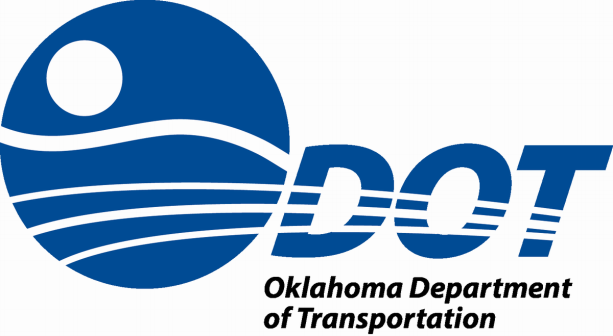 